September 2016 Strathmere Event and Activity Calendar            
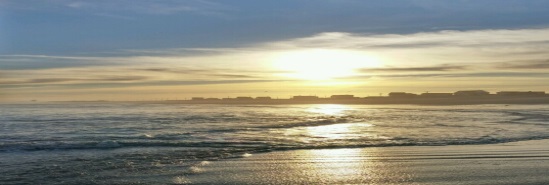 September  2016September  2016September  2016September  2016September  2016SunMonTueWedThuFriSat1 Fire Co. BBQ 6-10 pm Deauville Beach Bar $25 includes Food, 2 drinks and live music!Schiaveo used book sale begins2 3 SFEC Kids Surf Tournament 9:00am Prescott Road Beach4 STM United Methodist ChurchHymn Sing 9:15 amWorship     9:30 am5 Labor Day!Trash & Recyclables will be picked up -  normal schedule6 7 8 9 10 Williams, Whittier, Tecumseh, Sherman and Prescott Street Beaches will be lifeguard protected11 Williams, Whittier, Tecumseh, Sherman and Prescott Street Beaches will be lifeguard protected12 TWP Committee Meeting,7:30pm TWP Hall13 14 15 16 17 SFEC Reef Cup6:00 am Whale CreekAwards/BBQ/Club Meeting 5:00pm FirehouseWilliams, Whittier, Tecumseh, Sherman and Prescott Street Beaches will be lifeguard protected18 Williams, Whittier, Tecumseh, Sherman and Prescott Street Beaches will be lifeguard protected19 20 21 22 23 24 Free Rabies Clinic 1:00-3:00pm Shore Animal Veterinary Hospital 73 Hope Corson Rd.SeavilleDog Licenses available.Book sale ends-Schiavo25 26 TWP Committee Meeting,7:30pm TWP Hall27 28 29 30 Notes:Schiavo Library Used Book Sale Tues-Sat 10:00am-4:00pm 9/1-9/24 